COMISIÓN EJECUTIVA PORTUARIA AUTÓNOMA
Información Oficiosa
Misiones oficiales de la Comisión Ejecutiva Portuaria Autónoma.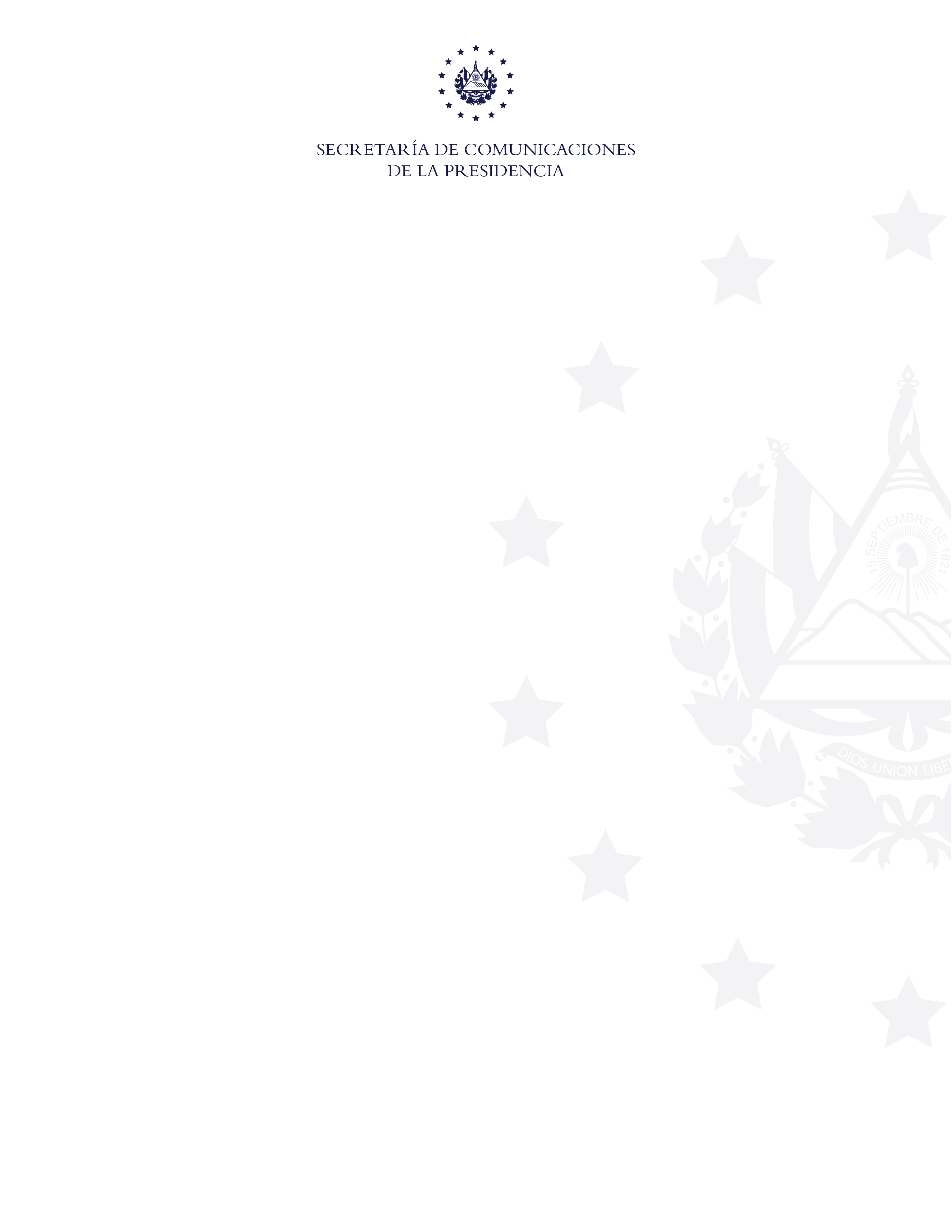 La Comisión Ejecutiva Portuaria Autónoma hace referencia en el apartado de misiones oficiales en el periodo comprendido de julio a octubre del año 2020, debido a la situación de emergencia por Covid19 que enfrenta el país no se realizó ningún viaje internacional en el periodo comprendido.